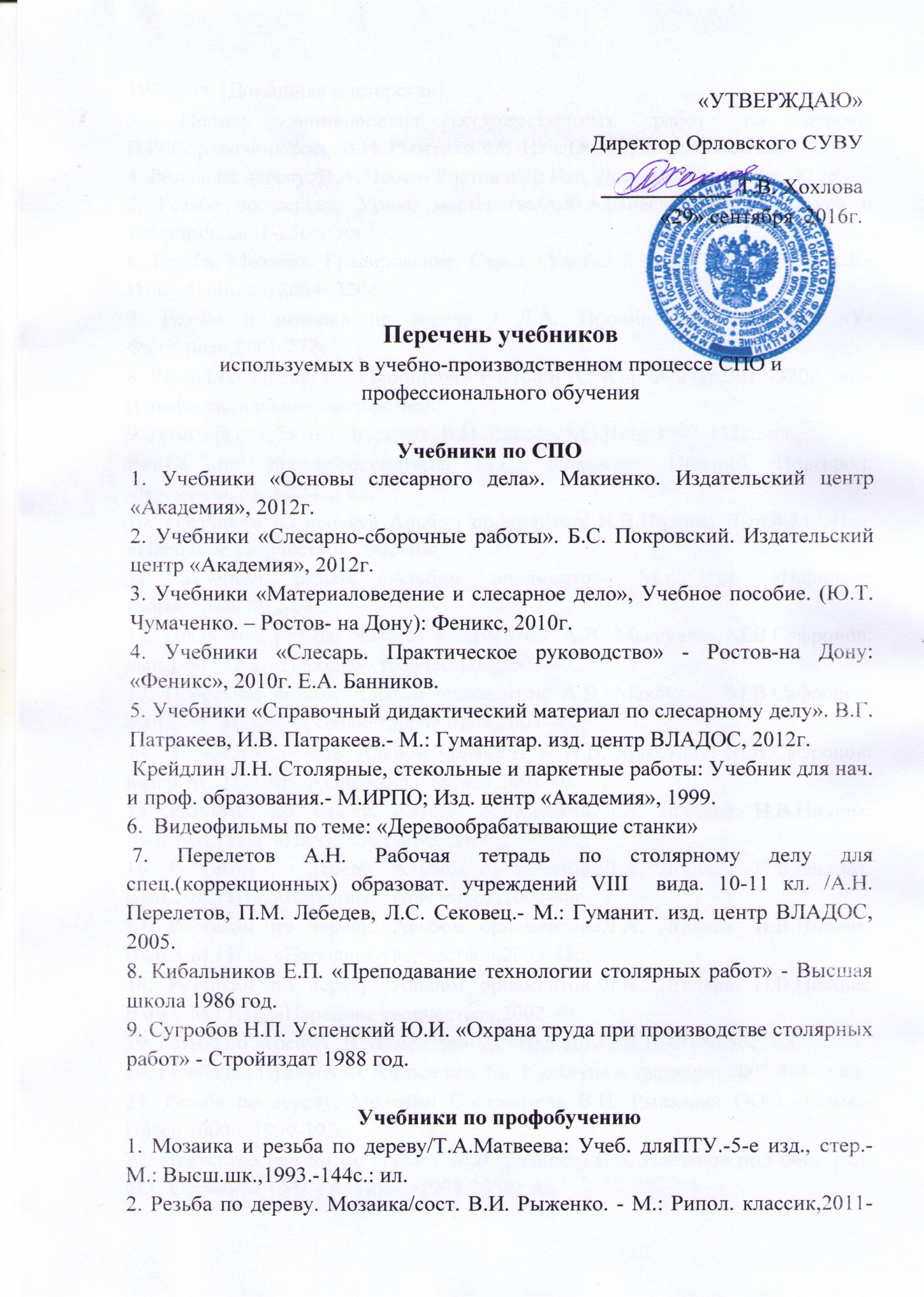 192с.: ил. (Домашняя мастерская)3. Полная энциклопедия художественных работ по дереву: П49/Справочник/сост. В.И. Рыженко. М:  Изд. Оникс, 2012.-704с.: ил.4. Резьба по дереву./В.А. Чебан- Ростов н\Д: Изд. Дом «Владис»,2006.-512с.5. Резьба по дереву: Уроки мастерства/А.Ф.Афанасьев- М.: Культура и традиции, 2001-256с.: ил.6. Резьба. Мозаика. Гравирование. Серия «Учебный курс»/Н.Л. Подгорный.- Изд. «Феникс», 2004- 320с.7. Резьба и мозаика по дереву / Л.А. Пронин- Екатеринбург6 «У- Фактория»,2001-272с.8. Резьба по дереву/ Е.А. Банников.- Ростов н.Д.: Изд. Феникс,2012-320с.: ил.- (Профессиональное мастерство).9. Домовая резьба /В.Г. Буриков, В.Н. Власов: М.: Нива.1992-352с.: ил.Резьба по дереву/составитель А.С. Лихонин: Нижний Новгород: «Времена»,2000-224с.: ил.10. «Резчикам по дереву» Альбом орнаментов/ И.В.Нилова: Вып.4-М.: Изд. «Народное творчество»,2002-40с.11. Домовая резьба. Альбом орнаментов- М.: Изд. «Народное творчество»2012-64с.12. Прорезная резьба. Альбом орнаментов/ А.В. Максулин. М.В.Сафронов: вып.1-М.: Изд. «Народное творчество»,2003-40с.13. Прорезная резьба. Альбом орнаментов/ А.В. Максулин. М.В.Сафронов: вып.2-М.: Изд. «Народное творчество»,2003-40с   14.  Прорезная резьба. Альбом орнаментов/ А.В. Максулин. М.В.Сафронов: вып.3-М.: Изд. «Народное творчество»,2002-40с15. Резчикам по дереву. Альбом орнаментов./Л.А. Лгачева. И.В.Нилова: Вып.1-М.: Изд. «Народное творчество»,2002-40с.16. Резчикам по дереву. Альбом орнаментов./Л.А. Лгачева. И.В.Нилова: Вып.2-М.: Изд. «Народное творчество»,2002-40с.17. Резчикам по дереву. Альбом орнаментов./Л.А. Лгачева. И.В.Нилова: Вып.3-М.: Изд. «Народное творчество»,2003-43с.18. Резчикам по дереву. Альбом орнаментов./Л.А. Лгачева. И.В.Нилова: Вып.5-М.: Изд. «Народное творчество»,2002-40с.19. Резьба по дереву/С.В. Дементьев- М.: Изд. Дом МСП, 2000- 96с.:ил.20. Резьба по дереву/А.Ф. Афанасьев: М.: Культура и традиции,2002-408с.: ил.21. Резьба по дереву. Мозаика/ Составитель В.И. Рыженко: ООО «Гамма-Пресс 2000», 1999-192с.22. Искусство резьбы по дереву/ М.В. Бузинов, Г.В. Пошанов под общ. ред. М.С.Сорокина - М.: «Антиква»1998-205с.: ил.23. Художественная резьба и мозаика по дереву./Авт.-сост. И.П. Дымбовский - Минск «Элайда».2000-223с.: ил.- (Мой дом)24. Столярные, плотничные, стекольные и паркетные работы: Учебник для НПО- М: ИРПО; Изд. центр «Академия»,2007.-80с.25. Справочник молодого столяра и плотника: Учебное пособие для ПТУ/М.А.Григорьев -2е изд., перераб. и доп.- М.: Лесн. пром-ть., 1981-239с.ил.26. Искусство резьбы по дереву. Учебное пособие/ под общей редакцией М.З.Соркина- М.: «Антиква»199827. Вальков В. Ф.Почвоведение: Учебник для вузов. - М.:ИКЦ «МарТ», 2010.- 496 с. (Серия «Учебный курс»).28. Гатаулина Г.Г., Долгодворов В.Е., Объедков М.Г. -Технология производства продукции растениеводства. -2-е изд., перераб. и доп. М. «КолосС», 2007.-528с. (Учебники и учебные пособия для студентов средних специальных учебных заведений).29. Гатаулина Г.Г., Объедков М.Г. Практикум по растениеводству. - М.:КолосС, 2012.-304с. (Учебники и учебные пособия для студентов средних специальных учебных заведений).30. Джалилов Ф.С.-У., Андреева И.В., Штернис М.В. Биологическая защита растений, М.: «КолосС», 2010. - 255с.31. Лошаков В.Г., Третьяков Н.Н. Биологические основы сельского хозяйства, М.: МСХА, 2004. - 123с.32. Матюк Н.С., Полин В.Д., Горбачев И.В. Савоськина О.А. Приемы возделывания и уборки полевых культур, МСХА, 2005. 98с.33. Муравин Э.А.. Агрохимия. - М.:КолосС,2004.- 384с.(Учебники и учебные пособия для студентов средних специальных учебных заведений).34. Третьяков Н.Н., Ягодин Б.А., Туликов А.М. и др. Основы агрономии. - М.: Издательский центр «Академия», 2007.-360с. - (Учебники и учебные пособия для студентов средних специальных учебных заведений35. Учебники Л. Мороз «Штукатур. Тенхнология и организация работ». Учебное пособие. Ростов-на- Дону «Феникс», 201036. Учебники И.В. Петровой «Общая технология отделочных строительных работ», ACADEMA, М.: издательский центр «Академия», 201237. Учебники В.А. Смирнова «Материаловедение для отделочных строительных работ», ACADEMA, М.: издательский центр «Академия», 200738. Отделочные работы: иллюстрированное учебное пособие/ сост. А.А. Ивлиев, А.А. Кальгин, В.А.Неелов.-5-е изд., стер.-М.: ACADEMA, издательский центр «Академия», 2007.- 30 плакатов. 39. Альбомы «Отделочные работы: иллюстрированное учебное пособие»/ сост. А.А. Ивлиев, А.А. Кальгин, В.А.Неелов.-5-е изд., стер.-М.: ACADEMA, издательский центр «Академия», 2007.40. Учебники «Основы слесарного дела». Макиенко. Издательский центр «Академия», 2012г.41. Учебники «Слесарно-сборочные работы». Б.С. Покровский. Издательский центр «Академия», 2012г.42. Учебники «Материаловедение и слесарное дело», Учебное пособие. (Ю.Т. Чумаченко. – Ростов- на Дону): Феникс, 2010г. 43. Учебники «Слесарь. Практическое руководство» - Ростов-на Дону: «Феникс», 2010г. Е.А. Банников.44. Учебники «Справочный дидактический материал по слесарному делу». В.Г. Патракеев, И.В. Патракеев.- М.: Гуманитар. изд. центр ВЛАДОС, 2012г. 45. Столярные, стекольные и паркетные работы: Учебник для нач. и проф. образования.- М.ИРПО; Крейдлин Л.Н. Изд. центр «Академия», 1999. 46. Перелетов А.Н. Рабочая тетрадь по столярному делу для спец.(коррекционных) образоват. учреждений VIII  вида. 10-11 кл. /А.Н. Перелетов, П.М. Лебедев, Л.С. Сековец.- М.: Гуманит. изд. центр ВЛАДОС, 2005.47. Кибальников Е.П. «Преподавание технологии столярных работ» - Высшая школа 1986 год.48. Сугробов Н.П. Успенский Ю.И. «Охрана труда при производстве столярных работ» - Стройиздат 1988 год.